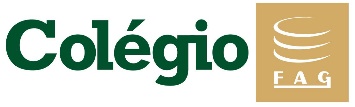 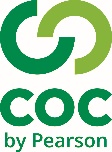 No caderno de desenho, faça um desenho da Arte Rupestre usando como referência a imagem abaixo, após ter  desenhado você irá colorir usando pó de café ou café solúvel misturado com cola branca, pode pintar todo o desenho, o fundo e a figura principal, você poderá diferenciar a tonalidade  deixando  a concentração mais forte, ou seja, colocando mais pó de café para realizar os contornos. Use a criatividade e capricho: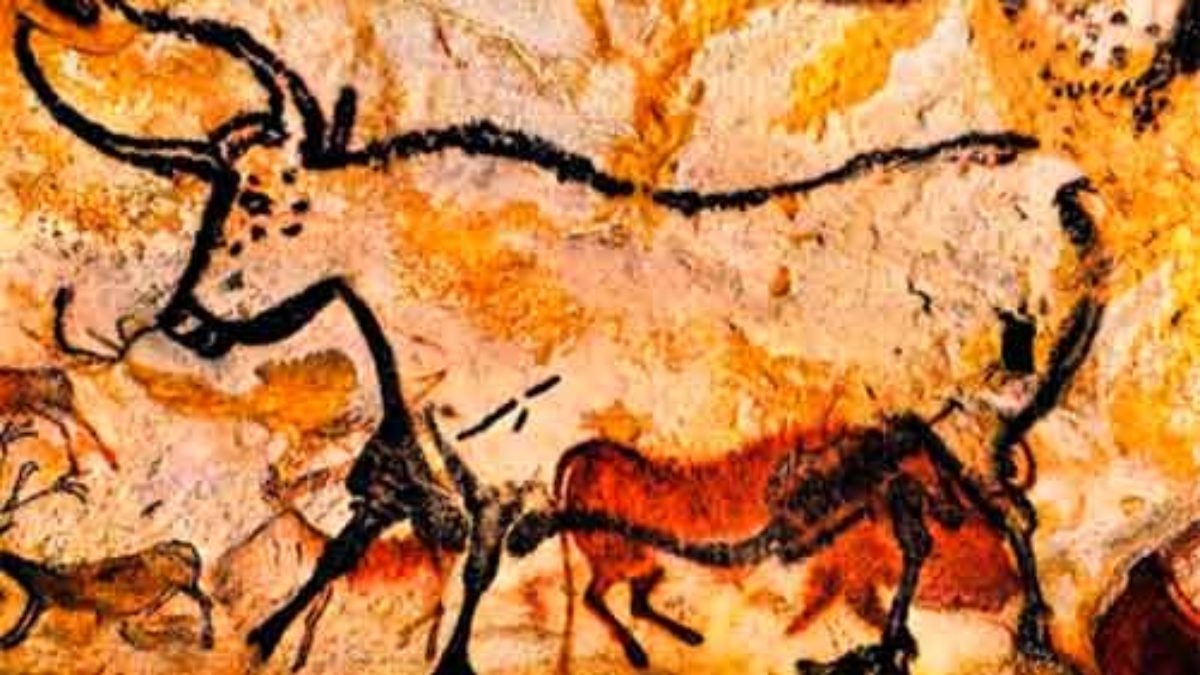 